                                         03.04.2023 г. №10                           РОССИЙСКАЯ ФЕДЕРАЦИЯИРКУТСКАЯ ОБЛАСТЬЭХИРИТ-БУЛАГАТСКИЙ РАЙОНМУНИЦИПАЛЬНОЕ ОБРАЗОВАНИЕ «ХАРАТСКОЕ»АДМИНИСТРАЦИЯПОСТАНОВЛЕНИЕОБ УТВЕРЖДЕНИИ ПАСПОРТА ОБЩЕСТВЕННО-ЗНАЧИМОГО ПРОЕКТА ПО БЛАГОУСТРОЙСТВУ СЕЛЬСКОЙ ТЕРРИТОРИЙ, ПРЕТЕНДУЮЩИХ НА ПОЛУЧЕНИЕ ГОСУДАРСТВЕННОЙ ПОДДЕРЖКИ (СУБСИДИИ) В 2024 ГОДУНа основании Государственной программы «Комплексное развитие сельских территорий» утвержденной постановлением Правительства РФ от 31 мая 2019 №696, в соответствии со статьей 50 Федерального закона от 06.10.2003 №131-ФЗ «Об общих принципах организации местного самоуправления в Российской Федерации, Устава муниципального образования «Харатское», администрация муниципального образования «Харатское»,ПОСТАНОВЛЯЕТ:1. Утвердить паспорт общественно значимого проекта «Концептуальные решения по благоустройству территории, расположенной на участке с кадастровым номером 85:06:120101:1395. Этап 1», по благоустройству сельских территорий, претендующего на получение государственной поддержки (субсидии) в 2024 году муниципального образования «Харатское» (приложение).2. Настоящее постановление подлежит обнародованию и размещению на официальном сайте муниципального образования «Харатское».Глава администрацииМуниципального образования «Харатское»С.М. Толстиков Приложениек постановлению администрации муниципального образования«Харатское» от 03.04.2023 № 10ПАСПОРТобщественно значимого проекта по благоустройству сельских территорий, заявляемого для участия в софинансировании в 2024 годуМуниципальное образование «Харатское»(полное наименование органа местного самоуправления)Общая характеристика общественного значимого проекта по благоустройству сельских территорий, заявляемого для участия в софинансировании (далее – Проект) Расчет трудового участия:Целевая группа:                                         II. Описание проектаЦели и задачи       Важное значение в укреплении здоровья детей, профилактике правонарушений среди несовершеннолетних имеют спортивные площадки. В настоящее время с. Харат не имеет хоккейного корта.     В реализации проекта заинтересованы родители обучающихся в школе детей с. Харат, жители самого села и жители входящих в муниципальное образование «Харатское» деревень, родители детей из дошкольного учреждения, так как хоккейный корт – эффективный способ улучшить здоровье и досуг наших детей, повысить спортивный интерес. Хоккейный корт – это место проведения свободного времени с пользой и удовольствием.    Хоккейный корт повысит комфортность, благоустроенность и привлекательность нашего села. Планируемый хоккейный корт будет расположен в активной жилой зоне с. Харат, напротив школы и детского сада, что даст возможность организовать занятия физической культурой и занятия в рамках дополнительного образования для детей (подростков).            Строительство и работа данного хоккейного корта позволит создать условия для воспитания здорового образа жизни, для улучшения качества жизни населения, для выявления  вложенного потенциала и возможностей в ребенке, для повышения интереса и приобщения к спорту, для физического развития детей, для интеграции детей с ОВЗ, для профилактики алко- и нарко- зависимости подростков среди населения, для развития патриотических качеств подрастающего поколения, для воспитания командного духа, активности, здорового общения и взаимодействия.       Согласно проведенному опросу родителей выявлено большое количество жителей, желающих, чтобы их дети занимались физической культурой и спортом. Для этого необходимо строительство хоккейного корта в МО «Харатское», а именно в центре с. Харат, чтобы жители с. Харат, д. Верхний Кукут, д. Нижний Кукут, могли бы здесь отдыхать.       Задачи воспитания здорового, выносливого, закаленного поколения особенно актуальны в настоящее время. Занятия физической культурой и спортом являются превосходным средством для развития и совершенствования физических качеств ребенка и оказывают существенное влияние на состояние его здоровья.      Строительство корта в с. Харат будет решающим фактором для залога хорошего здоровья у подрастающего поколения, развития интереса к спорту и активному досугу, улучшения сельской инфраструктуры в пользу здорового образа жизни.      Открытый хоккейный корт – это открытая дорога к здоровью и будущим    победам наших детей!     Строительство хоккейного корта существенно повысит уровень доверия жителей к работе органов государственной и муниципальной власти.                    2. Описание решений по благоустройствуПример хоккейного корта 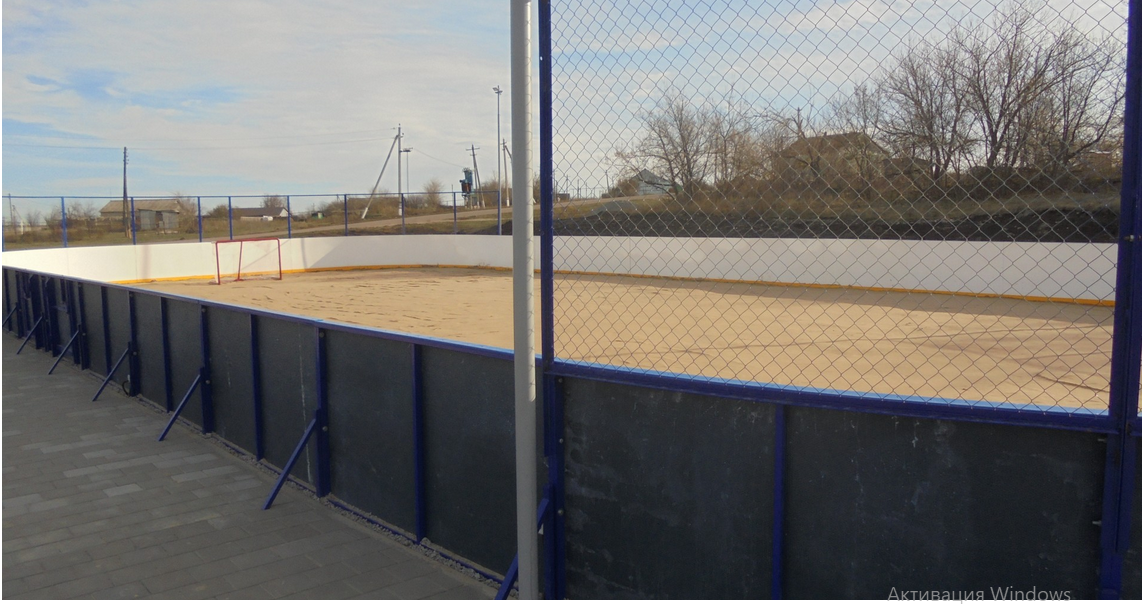 Место расположения хоккейного корта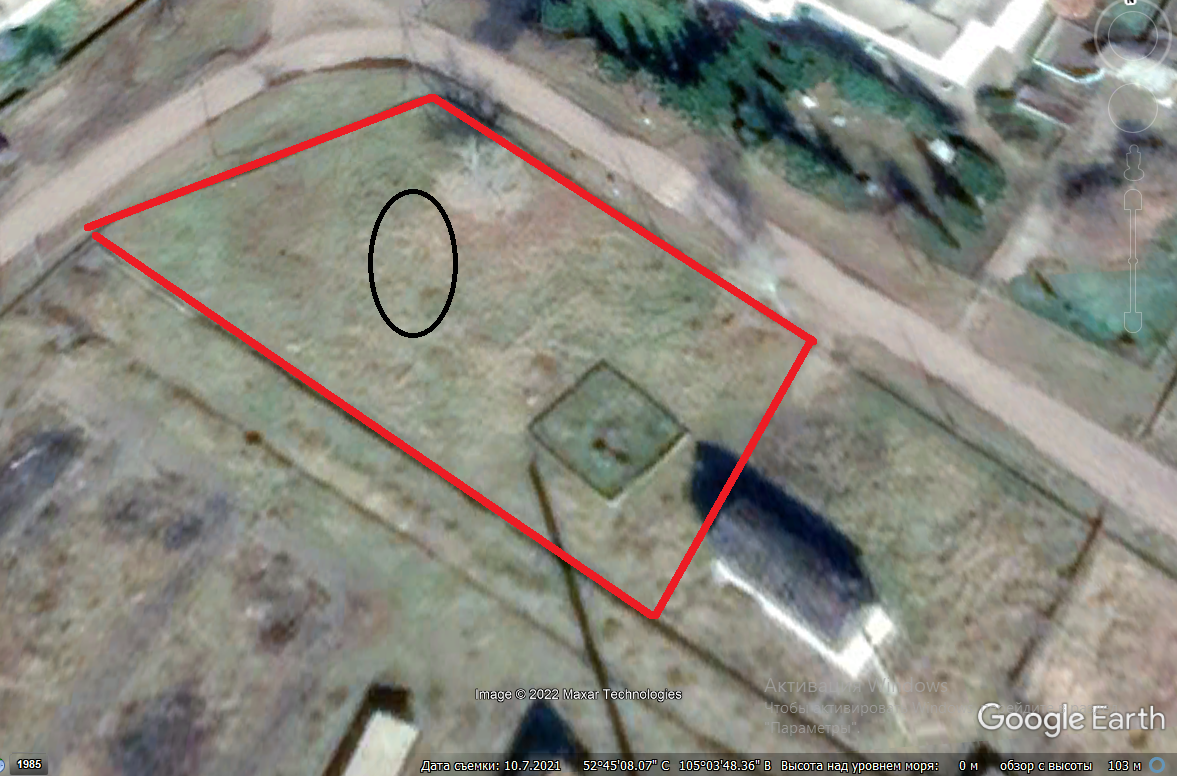     На данный  момент земельный участок кадастровый номер 85:06:120101:1791 предназначенный для размещения хоккейного корта  свободен от застройки.    Земельный участок ровный с небольшим уклоном в северо-западном направлении.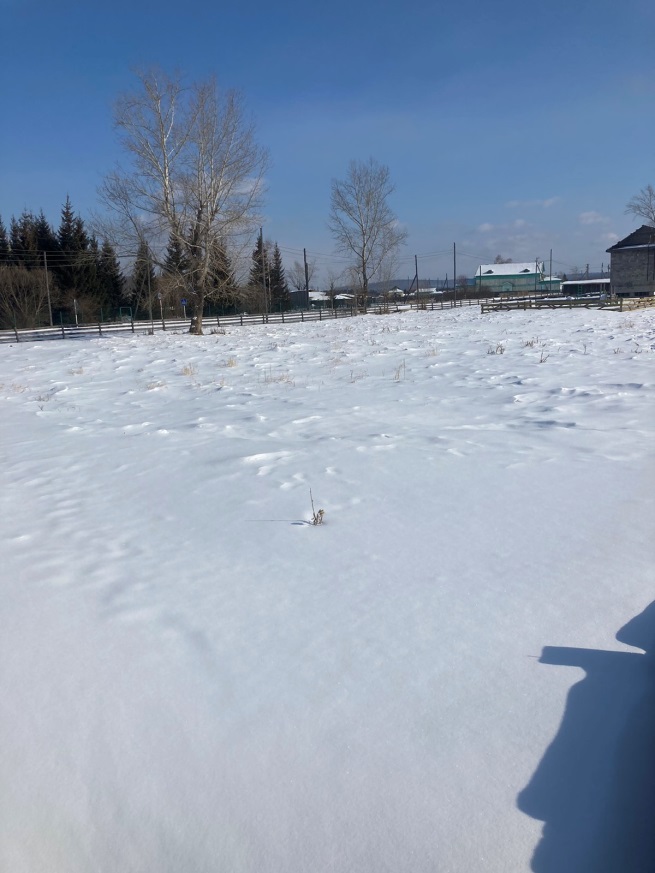 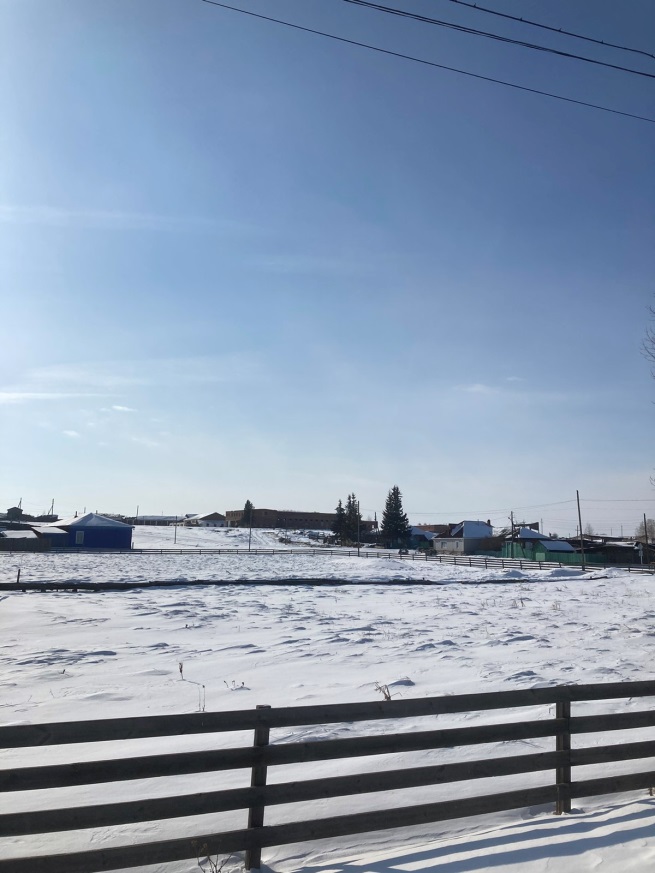 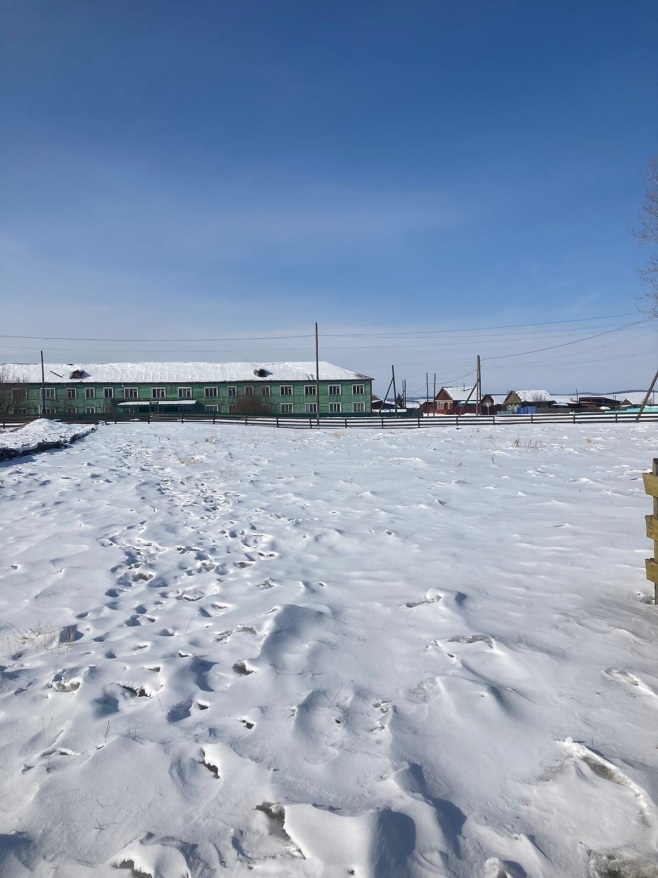 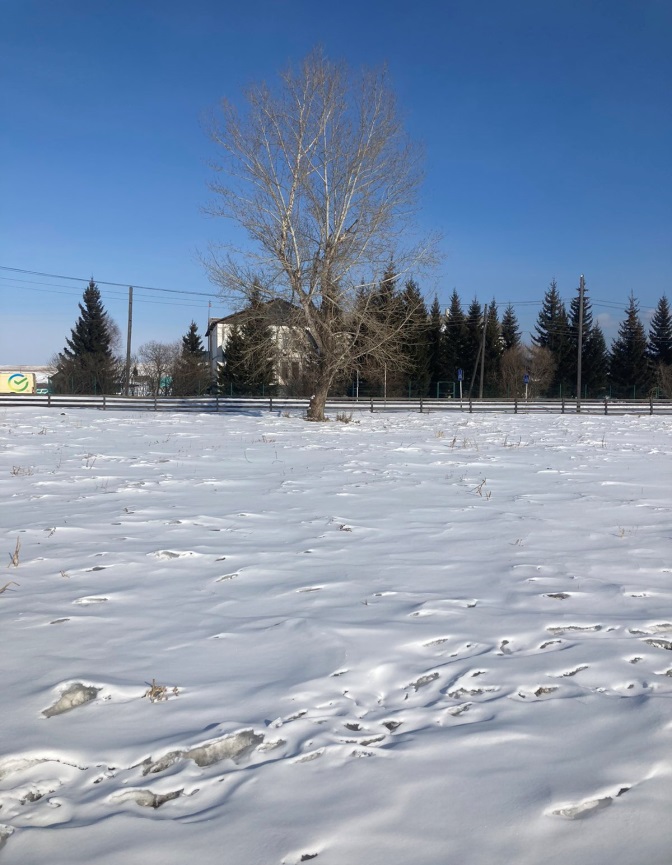      В с. Харат отсутствует подземная ливневая канализация, отвод дождевых стоков с данного участка будет осуществляется по открытому каналу небольшой глубины, расположенному в северной части участка, плотно засаженном газонной травой и имеющему небольшой уклон для обеспечения движения воды самотеком в дренажную трубу устроенную под дорогой улицы Школьная.     Для освещение хоккейного корта и прилегающей территории планируется установка 4 опоры оснащенных уличными\промышленными led светильниками «BECT» SMALL OPTIC 150W. Подача питания на светильники осуществляется от опор освещения ул. Школьная.Опоры для установки освещения 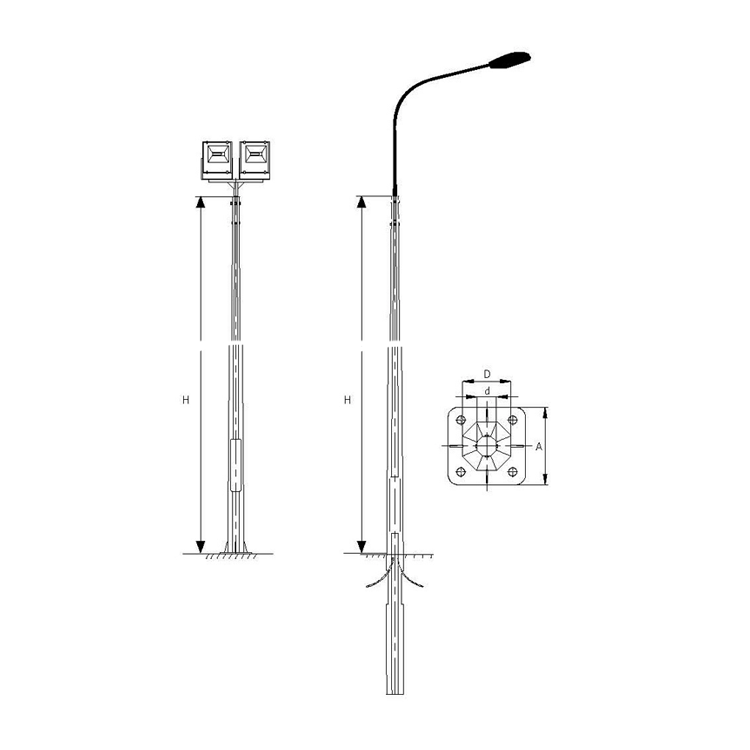     На прилегающей территории хоккейного корта планируется размещение зоны тихого отдыха с установкой скамеек, урн для мусора, также планируется провести кустарное озеленение территории, размещение газона на всей площади участка.  Примеры МАФ 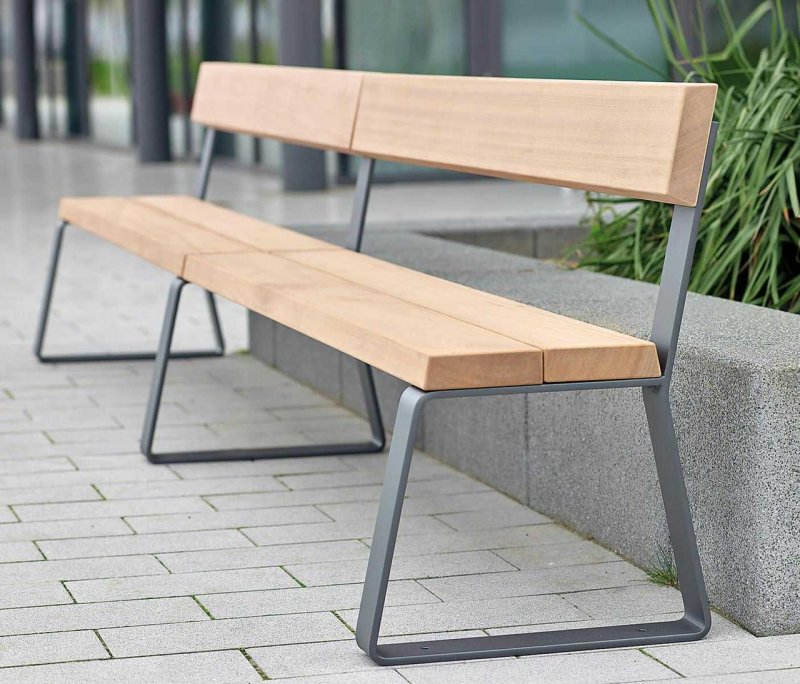 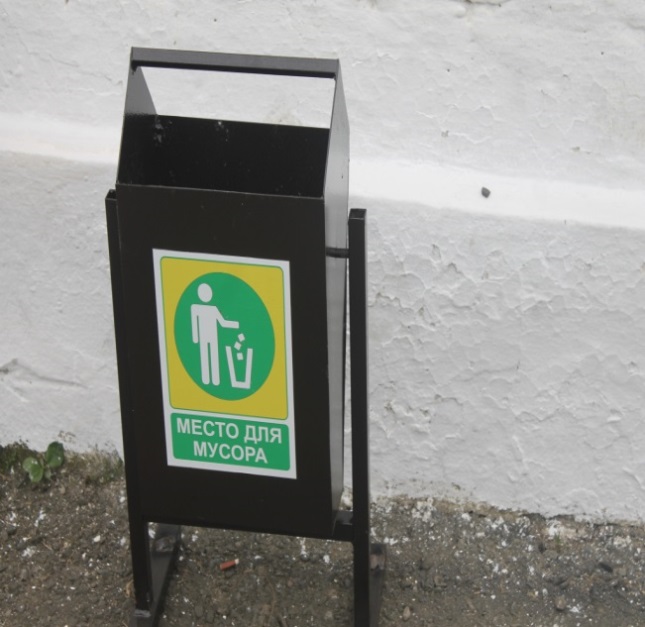 Примеры растения для озеленения участка 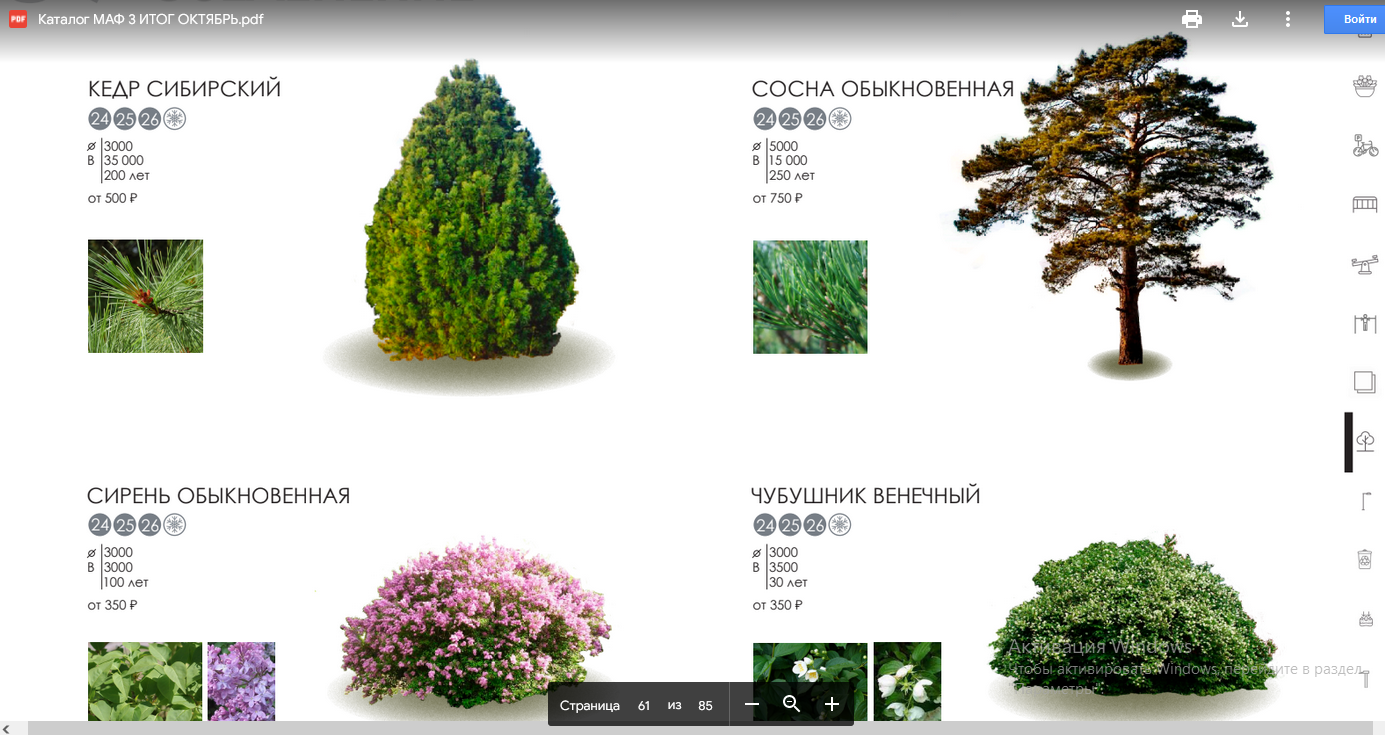     В северо-западной  части участка, ближе к ул. Школьная предусмотрено размещение спортивной площадки с установкой уличных тренажёров для общефизической подготовки.    Для комфортного передвижения отдыхающих планируется устройство тротуаров с твердым покрытием состоящим из мелкой щебёнки.
     Вдоль южной границы участка проходит наземная теплотрасса (имеется возможности подключения к данной теплотрассе для технических нужд хоккейного кота)     Планируется установить 4 опоры для устройства наружного освещения, 5 скамеек,  урны для мусора.    Покрытие хоккейного корта состоит из слоя песка высотой 5-10 см, размещенной на подушке состоящей из слоя ПГС       3. Описание мероприятий государственной программы «Комплексное развитие сельских территорий на 2020 -2025 годы» Целью мероприятий является привлечение населения к инициированию и участию в реализации общественно значимых проектов на сельских территориях и формирование положительного образа сельских территорий.      Развитие жилищного строительства на сельских территориях и повышение уровня благоустройства домовладений.      Развитие инженерной инфраструктуры на сельских территория.
      Развитие транспортной инфраструктуры на сельских территориях .      Благоустройство сельских территорий.             4.Соответствие нормам безопасности и законодательству Российской Федерации      Данный проект соответствует нормам безопасности и законодательству Российской Федерации   СП 332.1325800.2017,  СП 42.13330.2011 «Градостроительство. Планировка и застройка городских и сельских поселений. Актуализированная редакция СНиП 2.07.01-89*»       Проект  соответствуют регламентам, правилам и нормам по благоустройству и методическим рекомендациям Минстроя России.                 5. Формы проведения процедур по выбору подрядчика Электронный аукцион                 6. Мероприятия по поддержанию и (или) развитию полученных в рамках Проекта результатов, механизмы содержания и эксплуатации объектов проектов по благоустройству сельских территории.       Администрация муниципального образования «Харатское» обеспечит сохранность и содержание объекта благоустройства (хоккейный корт) с периода 30.11.2024г по 30.11.2028г в количестве часов       2024-2025 г.г.Заливка корта- 80 ч\час, очистка льда от снега- 50 ч\час, поддержание ледового покрытия в рабочем состоянии 40 ч\час, летняя уборка, очистка от мусора (уборка травы) 40 ч\час, мелкий ремонт 20 ч\час (отсыпка покрытия корта, ремонт ограждения)  2025-2026 г.г.Заливка корта- 80 ч\час, очистка льда от снега- 50 ч\час, поддержание ледового покрытия в рабочем состоянии 40 ч\час, летняя уборка, очистка от мусора (уборка травы) 40 ч\час, мелкий ремонт 20 ч\час (отсыпка покрытия корта, ремонт ограждения) 2026-202 г.г.Заливка корта- 80 ч\час, очистка льда от снега- 50 ч\час, поддержание ледового покрытия в рабочем состоянии 40 ч\час, летняя уборка, очистка от мусора (уборка травы) 40 ч\час, мелкий ремонт 20 ч\час (отсыпка покрытия корта, ремонт ограждения) 2027-2028 г.г.Заливка корта- 80 ч\час, очистка льда от снега- 50 ч\час, поддержание ледового покрытия в рабочем состоянии 40 ч\час, летняя уборка, очистка от мусора (уборка травы) 40 ч\час, мелкий ремонт 20 ч\час (отсыпка покрытия корта, ремонт ограждения)     Данная спортивная площадка в зимнее время используется по своему прямому назначению.     В летнее время спортивная площадка будет использоваться как площадка для игры в мини футбол  План реализации мероприятий проектатыс. рублей* где:ДС – денежные средстваТУ – трудовое участиеПП- предоставление помещенийТС- предоставление технических средствИ- иное * - два знака после запятойГлава (глава администрации)муниципального образования            ______________                   С.М. Толстиков                                                              (М.П., подпись)                    (расшифровка подписи)Исполнитель:(должность, контактный телефон)      ______________                                                                                   (подпись)                            (расшифровка подписи)Наименование проектаСоздание и обустройство спортивной площадкиНаправление реализации проектаСоздание и обустройство зон отдыха, спортивных и детских игровых площадок, площадок для занятия адаптивной физической культурой и адаптивным спортомКоличественные показатели (показатель) результатов проекта по объектам, включенным в ПроектПриобретение и установка хоккейного корта, устройство зоны отдыха, устройство освещения, пешеходных дорожек, озеленение территорииАдрес или описание местоположенияИркутская область, Эхирит-Булагатский район, с. Харат, ул. Школьная, д. 25ВОКТМО населенного (-ых) пункта (-ов)25657448101Численность населения на 1 января года подачи заявки в населенных пунктах, в котором реализуется Проект, чел.800Благоустраиваемая площадь, на которой реализуется Проект, кв.м4291Описание состава инициативной группыНаселение муниципального образования, МКУ КДЦ МО «Харатское», администрация МО «Харатское», ИП Баянов Е.И.Продолжительность реализации Проекта (количество месяцев)6Планируемая дата начала и дата окончания реализации Проекта01.04.202401.10.2024Общие расходы по Проекту, тыс. руб.:2800.00в том числе за счет средств:Государственной поддержки (федерального и регионального бюджетов. Сумма средств федерального бюджета и бюджета субъекта Российской Федерации, которая не превышает 2 млн. рублей и не > 70% от общих расходов по проекту)1960.00местного бюджета 19.6внебюджетных источников (вклад граждан, индивидуальных предпринимателей, общественных организаций, юридических лиц) (обязательное условие)820,4из них:вклад граждан, тыс. рублей:денежные средстватрудовое участие220,4предоставление помещенийпредоставление технических средствиное (указать наименования вида расходов)вклад общественных, включая волонтерские, организаций, тыс. руб.:денежные средствапредоставление помещенийпредоставление технических средствтрудовое участиеиное (указать наименования вида расходов)вклад юридических лиц (индивидуальных предпринимателей), тыс. руб.:денежные средствапредоставление помещенийпредоставление технических средств200,00трудовое участие400,00иное (указать наименование вида расходов)№Описание работТрудовые затраты, количество человеко-часов*Стоимость одного человека-часа, рублей**Стоимость трудовых затрат, рублей1Организация питания строителей и волонтеров     2чел. *8час.*8,71 дн.139,31290404002Сборка, установка секций хоккейного корта 20 чел *8час..*7,6дн.1206,90290350 0003Монтаж опор и установка светильников уличного освещения 10чел*8час*8,6дн.689,66290200 0004Установка лавочек и урн 3чел*8час*7,172,41290  50 0005Заготовка и высадка саженцев деревьев, посев газонной травы 20чел.* 8час. *3,88 дн  620,69290180 000Всего: 760820 400Численность населения, проголосовавших за Проект, чел.98Численность сельского населения, подтвердившего участие в реализации Проекта, человек          36Количество выгодоприобретателей, чел.        800в том числе:молодежь до 35 лет, чел.       191маломобильная группа, чел.         10Наименование мероприятий Сроки реализацииОтветственный исполнительПодготовительные работы: (проектные, изыскательские и др.)01.04.202420.04.2024Администрация МО «Харатское»Приобретение оборудованияПриобретение хоккейного корта01.04.202430.04.2024Администрация МО «Харатское»Ремонтно-строительные работы:Планировка земельного участка01.05.202415.05.2024Администрация МО «Харатское»ИП Баянов Е.И.Доставка ПГС, песка для установления подушки для установки корта15.05.202430.05.2024Администрация МО «Харатское» ИП Баянов Е.И.Разметка расчистка территории30.05.202420.06.2024Администрация МО «Харатское» ИП Баянов Е.И.Сборка, установка секций хоккейного корта20.06.202420.07.2024Администрация МО «Харатское» ИП Баянов Е.И.Монтаж опор и установка светильников уличного освещения25.07.202410.08.2024Администрация МО «Харатское» ИП Баянов Е.И.Заготовка и высадка саженцев деревьев, посев газонной травы10.08.202430.08.2024Администрация МО «Харатское»,население муниципального образованияУстановка малых архитектурных форм (скамейки, урны)01.09.202413.09.2024Администрация МО «Харатское» ИП Баянов Е.И.Прочая деятельность (указать наименование)Наименование расходовЗапрашиваемые средства (субсидия) Местный бюджет Внебюджетные источники, Внебюджетные источники, Внебюджетные источники, Внебюджетные источники, Внебюджетные источники, Внебюджетные источники, Внебюджетные источники, Внебюджетные источники, Внебюджетные источники, Внебюджетные источники, Внебюджетные источники, Внебюджетные источники, Внебюджетные источники, Внебюджетные источники, Внебюджетные источники, Наименование расходовЗапрашиваемые средства (субсидия) Местный бюджет вклад юридических лиц вклад юридических лиц вклад юридических лиц вклад юридических лиц вклад юридических лиц вклад индивидуальных предпринимателейвклад индивидуальных предпринимателейвклад индивидуальных предпринимателейвклад индивидуальных предпринимателейвклад индивидуальных предпринимателейвклад гражданвклад гражданвклад гражданвклад гражданвклад гражданДСТУППТСИДСТУППТСИДСТУППТСИПриобретение хоккейного корта     170019.6000,000,000,000,000,000,0000,0000,000,0000,000,000,00Организация питания строителей и волонтеров0,000,000,000,000,000,000,000,000,000,000,000,000,0040.400,000,000,00Сборка, установка секций хоккейного корта0,000,000,000,000,000,000,000,003500,000,000,000,000,000,000,000,00Монтаж опор и установка светильников уличного освещения    2210,000,000,000,000,000,000,000,000,002000,000,000,000,000,000,00Заготовка и высадка саженцев деревьев, посев газонной травы0,000,000,000,000,000,000,000,000,000,000,000,000,001800,000,000,00Установка скамеек, урн     390,000,000,000,000,000,000,00500,000,000,000,000,000,000,000,00Всего:   196019,6000,000,000,000,000,000,004000,002000,000,00220.400,000,000,00Общие расходы по проекту                                                              2800                                                              2800                                                              2800                                                              2800                                                              2800                                                              2800                                                              2800                                                              2800                                                              2800                                                              2800                                                              2800                                                              2800                                                              2800                                                              2800                                                              2800                                                              2800                                                              2800